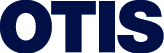 Pressemittlung
8 Millionen Euro Investition: Otis eröffnet neue LeiterkartenfertigungFeierliche Eröffung mit Judy Marks, Chair, CEO & President von Otis Worldwide.Otis setzt mit der hochmodernen Fertigung auf die Expertise am Standort Berlin; die Leiterkarten bedienen den deutschen, europäischen und globalen Markt.BERLIN, 12. Juli 2023 - Otis Worldwide Corporation (NYSE: OTIS), der Weltmarktführer in der Herstellung, Installation und Wartung von Aufzügen und Fahrtreppen, hat im Beisein von Judy Marks, Chair, CEO & President von Otis, und der Bezirksbürgermeisterin von Berlin-Reinickendorf, Emine Demirbüken-Wegner, die neue Leiterkartenfertigung an der Berliner Otisstraße offiziell eröffnet. Otis hat über vier Jahrzehnten hinweg in Deutschland Know-how in der Entwicklung, Fertigung und Bestückung von Leiterkarten aufgebaut. Die Leiterkarten „Made in Berlin“ kommen in Aufzügen und Fahrtreppen weltweit zum Einsatz – unter anderem im legendären Burj Khalifa in Dubai sowie in den Otis-Fahrtreppen der Londoner U-Bahn und der Elizabeth Line. Die Investition in die State-of-the-Art-Fertigung beläuft sich auf 8 Millionen Euro, der Fokus liegt auf der Entwicklung komplexer Leiterkartendesigns, der schnellen Herstellung von Musterbauteilen (Rapid Prototyping) und der Industrialisierung von Prototypen für die Serienfertigung, wie zum Beispiel für die neue Generation digital vernetzter Aufzüge  Gen360TM . Mit der neuen Fertigung setzt Otis auf das Know-how des Berliner Teams in der Entwicklung und Produktion von Leiterkarten, einem Segment von wachsender strategischer Bedeutung für zahlreiche Branchen.„Der Standort Berlin steht für großartige Innovationskultur und fortschrittliche Technologien", hob Otis Chair, CEO & President Judy Marks bei der Eröffnungsfeier hervor. „Die Komponenten, die wir hier entwickeln, ermöglichen es Kunden in aller Welt, die intelligenten, vernetzten und nachhaltigen Städte von morgen zu gestalten." Die neue Leiterkartenfertigung ist Teil des Otis-Werks SSI Electronics Berlin, in dem über 180 Mitarbeiterinnen und Mitarbeiter außer Leiterkarten auch Antriebspakete  sowie komplette Steuerungen für Aufzüge und Fahrtreppen herstellen. Rund 75 Prozent der in Berlin gefertigten Produkte sind für Bauprojekte in Europa sowie für den bedeutenden Wachstumsmarkt der Modernisierung bestimmt. Die verbleibenden 25 Prozent gehen in den Export nach Übersee.Zum Leistungsspektrum der SSI Electronics Berlin gehört zudem die Unterstützung bei der Planung und Entwicklung von Großprojekten, wie bei der aktuell laufenden Modernisierung von 30 Aufzügen im Center am Potsdamer Platz in Berlin. Während ihres Besuchs in der deutschen Hauptstadt besichtigte Judy Marks das bekannte Bauensemble, in dem Otis-Technologie seit Ender 1990er-Jahre Bewohner und Besucher bewegt. Das Quartier wird derzeit von den Eigentümern Oxford Properties Group und Norges Bank Investment Management umfassend umgestaltet.  „Otis hat sich in der Vergangenheit als starker Partner für vertikale Mobilität erwiesen. Wir freuen uns auf die weitere Zusammenarbeit, da unsere Unternehmen der Anspruch verbindet, die Zukunft unserer jeweiligen Branchen zu gestalten: indem wir die Digitalisierung vorantreiben, nachhaltige, energieeffiziente Lösungen entwickeln und bei all dem den Menschen in den Mittelpunkt stellen", sagt Yvonne Bergmann, Associate Director Office Retail & Life Science Europe, Oxford Properties Group.--- ÜBER OTIS ---Otis bietet Menschen die Möglichkeit, sich in einer größeren, schnelleren und intelligenteren Welt zu bewegen und zu verbinden. Als Weltmarktführer in der Herstellung, Installation und Wartung von Aufzügen und Fahrtreppen bewegen wir täglich 2,2 Milliarden Menschen und betreuen weltweit über zwei Millionen Kundenanlagen - das größte Wartungsportfolio der Branche. Otis ist Teil der atemberaubendsten Stadtlandschaften, beeindruckendsten Bauwerke und größten Verkehrsknotenpunkte der Welt. Wir sind überall dort, wo Menschen in Bewegung sind. Otis hat seinen Hauptsitz in Connecticut, USA, und beschäftigt weltweit 69.000 Mitarbeiter, darunter 41.000 Service-Techniker. Gemeinsam setzen sie sich dafür ein, die Bedürfnisse unserer Kunden und Fahrgäste in mehr als 200 Ländern und Regionen zu erfüllen. Erfahren Sie mehr unter www.otis.com  und folgen Sie uns auf LinkedIn, Instagram, Facebook und Twitter unter @OtisElevatorCo.--- PRESSSEKONTAKT ---Cornelia Hentschel
E-Mail:		Cornelia.Hentschel@otis.com
Telefon:	+49 (0) 17 12 09 75 93